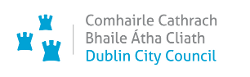 

Dublin City Council




Weekly Planning List
18/22(03/05/2022-06/05/2022)









All applications received will be considered by the Planning Authority to determine their validity in accordance with Planning and Development Regulations 2001.  Any application pending validation listed hereunder, and subsequently declared to be invalid, will be detailed in the DECISIONS SECTION of the Weekly List in a subsequent publication.Area 4 
COMMERCIALArea					Area 4 - North West
Application Number			3278/22
Application Type			Permission
Applicant				Aldi Stores (Ireland) Limited
Location				1.03 hectare site at the existing Aldi Store site, St.
					Margaret's Road, Finglas, Dublin 11
Registration Date			05/05/2022
Additional Information		Additional Information Received
Proposal: Planning permission for development on a 1.03 hectare site at the existing Aldi Store site, St. Margaret's Road, Finglas, Dublin 11. The proposed development involves: (1) the demolition of the existing Aldi store (1306 sqm gross); (2) construction of a 2 storey commercial block fronting St. Margaret's Road, incorporating a foodstore measuring 2620 sqm gross (1326 sqm net retail), with ancillary off-licence sales area at first floor level over under croft car parking, including an external service area; (3) associated signage consisting of 4 no. internally illuminated fascia signs (4 no. of 4.8 sqm each, total area 19.2 sqm) and 4 no. vinyl signs (4 no. of 1.8 sqm each, total area 7.2 sqm); (4) reconfiguration of the existing car parking to provide for a reduction of car parking spaces from 171 existing to 154 proposed; (5) 20 no. cycle spaces; (6) revised southern vehicular access off St. Margaret's Road; (7) All landscape, boundary treatment and site development works.______________________________________________________________________________Area 4 
DOMESTICArea					Area 4 - North West
Application Number			3900/22
Application Type			Permission
Applicant				Margaret & Robert Tims
Location				130 Mellowes Road, Finglas West , Dublin 11
Registration Date			05/05/2022
Additional Information		 
Proposal: Planning permission for a new driveway entrance and pavement dish with associated  works.______________________________________________________________________________Area					Area 4 - North West
Application Number			3909/22
Application Type			Permission
Applicant				Sean & Sylvia McGrath
Location				71, Tolka Estate, Dublin 11
Registration Date			06/05/2022
Additional Information		 
Proposal: Planning permission to demolish existing porch measuring 1.2 sq.m and rebuilding a new porch 6 sq.m with pitched roof cover.______________________________________________________________________________Area					Area 4 - North West
Application Number			3916/22
Application Type			Permission
Applicant				Aidan and Michelle Hunt
Location				17, Griffith Parade, Finglas, Dublin 11, D11 E034.
Registration Date			06/05/2022
Additional Information		 
Proposal: PERMISSION & RETENTION: The development consists of permission  for first floor extension and dormer window all to rear and two number velux roof windows to front and all associate site works. Retention permission for existing single storey porch to front.______________________________________________________________________________Area					Area 4 - North West
Application Number			4009/21
Application Type			Permission
Applicant				Patrick Hyland
Location				35, Pinewood Drive, Glasnevin, Dublin 11, D11 AT89
Registration Date			03/05/2022
Additional Information		Additional Information Received
Proposal: Permission for garage conversion and first floor extension to side, new window at ground floor level on north eastern elevation. Single storey extension to rear, attic conversion with three number velux roof windows to rear and all associate site works.______________________________________________________________________________Area					Area 4 - North West
Application Number			WEB1398/22
Application Type			Retention Permission
Applicant				EUGENE & TAMININE MAHER
Location				17, Pairc Na Cuileann, Ballymun, Dublin 11, D11 YR84
Registration Date			03/05/2022
Additional Information		 
Proposal: RETENTION AND PERMISSION: The development consists of the construction of new two storey ancillary family accommodation to the side of the existing dwelling. The structure is pitched roof adjoining the existing dwelling and part flat roof with rendered wall finish and is to include bedroom, bathroom and kitchen/living/dining space to the ground floor and two additional bedrooms with ensuite to the first floor.  Also included is retention of existing pitched roofed, 40sqm single-storey, games room to the rear garden of existing dwelling. The development is to include internal alterations, landscaping along with all ancillary site works and drainage as required.______________________________________________________________________________Area					Area 4 - North West
Application Number			WEB1405/22
Application Type			Permission
Applicant				Deborah and Brian Clonan
Location				28, Abbotstown Avenue, Finglas, Dublin 11
Registration Date			04/05/2022
Additional Information		 
Proposal: The development will consist of the construction of a dormer window in the main roof of the house to the rear of the property.______________________________________________________________________________Area 4 
DecisionsArea					Area 4 - North West
Application Number			3480/22
Application Type			Permission
Decision				REFUSE PERMISSION
Decision Date			03/05/2022
Applicant				Thomas Doyle and Gary Holohan
Location				76A, Cappagh Avenue, Finglas, Dublin 11
Additional Information		 
Proposal: Permission is sought to construct new 2 bedroom bungalow in side garden of existing dwelling together with revised front vehicular entrance, new pedestrian entrance and provision of new off street car parking space.______________________________________________________________________________Area					Area 4 - North West
Application Number			3497/22
Application Type			Permission
Decision				GRANT PERMISSION
Decision Date			04/05/2022
Applicant				Alan Padden & Orla Ryan
Location				28, Glasnamana Road, Dublin 11, D11 K2T9.
Additional Information		 
Proposal: Permission for attic conversion to bedroom incorporating flat roof  dormer window to rear and all associated site works.______________________________________________________________________________Area					Area 4 - North West
Application Number			3506/22
Application Type			Permission
Decision				GRANT PERMISSION
Decision Date			05/05/2022
Applicant				David and Bernice Spall
Location				90, Old Finglas Road, Dublin 11, D11 K4H3
Additional Information		 
Proposal: Permission from Dublin City Council to construct a box-dormer on the rear pitch of the above dwelling, It is also intended to square-up the gable by eliminating the hipped roof, and continue the domestic stairs to serve the attic. The attic to comprise a total area of 22.36. sq.m. (exclusive of floor area under 1.5M high and side passages), but inclusive of toilet with shower. It is also proposed to infill the recess in the existing roof over the garage and replace the existing gable landing window with a full-height, fixed and diffused glass window, to serve both the lower and upper landings. The existing interlocking tiled roof covering to be replaced with Tegral Truetone or similar roof finish over existing house and single storey structures. High level roof light in rear pitch to be provided to serve upper landing.______________________________________________________________________________Area					Area 4 - North West
Application Number			WEB1214/22
Application Type			Permission
Decision				GRANT PERMISSION
Decision Date			05/05/2022
Applicant				Niall Brogan and Orla Dunne
Location				19, Sycamore Park, Finglas, Dublin 11 D11 P921E
Additional Information		 
Proposal: Planning Permission for vehicular access at the front of 19 Sycamore Park, Finglas, Dublin 11, encompassing the part removal of the front boundary wall to allow for the creation of an off road parking space in the area occupied by the front garden together with localised dishing of existing pavement to enable access and all associated site works.______________________________________________________________________________Area 4 
Appeals NotifiedArea					Area 4 - North West
Application Number			3222/21
Appeal Type				Written Evidence
Applicant				Goldline Foods Limited
Location				6, The Green, Church Street, Finglas, Dublin 11
Additional Information		Additional Information Received
Proposal: Permission for change of use of former launderette 79.sq,m (retail use) to takeaway use and for the erection of a single storey extension 3.3 sq.m to the rear and external signage and all associated site and development works.______________________________________________________________________________Area 4 
Appeals DecidedArea					Area 4 - North West
Application Number			WEB1113/22
Appeal Decision			LEAVE TO APPEAL GRANTED
Appeal Decision Date		@05/05/2022
Applicant				Beatrice Glynn
Location				75, Pinewood Crescent, Glasnevin North, Dublin 11
Additional Information			 
Proposal: RETENTION: Retention Permission to retain the existing single storey timber clad garden room structure for use ancillary to the main dwelling in the rear garden.
______________________________________________________________________________

Dublin City Council



SECTION 5 EXEMPTIONS


18/22
(03/05/2022-06/05/2022)Area					Area 4 - North West
Application Number			0134/22
Application Type			Section 5
Applicant				Camile Thai Kitchen
Location				Northern Cross Business Park, 9 North Road, Finglas,
					Dublin 11. D11 P661
Registration Date			04/05/2022
Additional Information			 
Proposal: EXPP: Unit 9 functions as a Light industrial unit, with the onsite preparation of ingredients and pre-prepared meal components, and storage of these elements on site of distribution to Camile restaurants around the country. Additionally, there is administrative accommodation within the unit. No meals are delivered from the premises, nor consumed on site, there is no customer contact from the establishment.______________________________________________________________________________
